中国感光学会推选两院院士候选人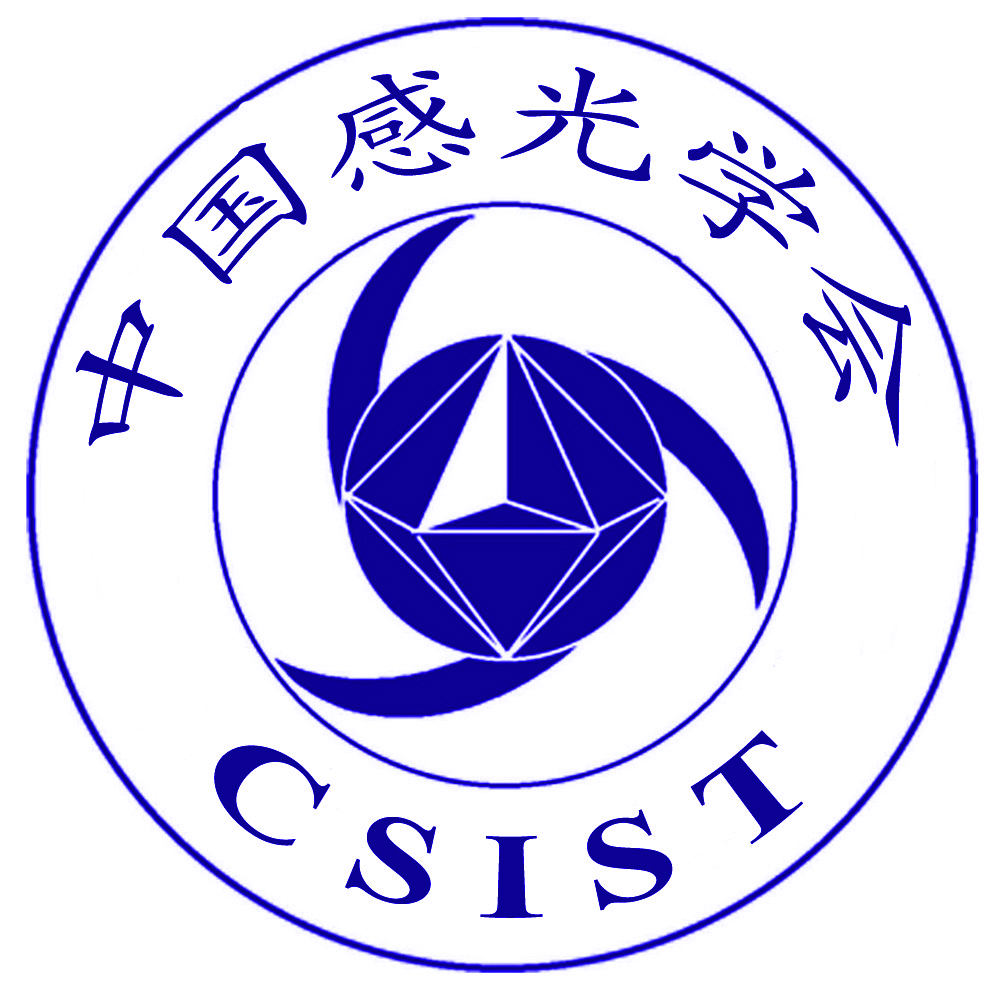 被推选人基本情况表注：本次推选工作不接收涉密材料。姓 名性 别出生年月日国 籍籍 贯党 派民族专 业专业技术职务身份证号码工作单位及行政职务通讯地址及邮政编码联系电话及手机号码电子邮箱是否从其他渠道申报是否从其他渠道申报是否从其他渠道申报是否从其他渠道申报主要成就和贡献(800字以内)主要成就和贡献被推选人所在单位意见                                      人事部门 盖章                                        年   月   日                                                                               人事部门 盖章                                        年   月   日                                                                               人事部门 盖章                                        年   月   日                                                                               人事部门 盖章                                        年   月   日                                                                               人事部门 盖章                                        年   月   日                                                                               人事部门 盖章                                        年   月   日                                                                               人事部门 盖章                                        年   月   日                                         推选分会意见                                    专业委员会主任签字     年   月   日                                    专业委员会主任签字     年   月   日                                    专业委员会主任签字     年   月   日                                    专业委员会主任签字     年   月   日                                    专业委员会主任签字     年   月   日                                    专业委员会主任签字     年   月   日                                    专业委员会主任签字     年   月   日推选学会意见中国感光学会 盖章年   月   日中国感光学会 盖章年   月   日中国感光学会 盖章年   月   日中国感光学会 盖章年   月   日中国感光学会 盖章年   月   日中国感光学会 盖章年   月   日中国感光学会 盖章年   月   日